На основании статьи 8, статьи 11, статьи 14 Положения о Контрольно-счетной комиссии муниципального района «Печора», утвержденного решением Совета муниципального района «Печора» от 28.02.2012 № 5-7/108, пункта 3.5. Регламента комиссии,  -п р и к а з ы в а ю:Внести изменения в раздел 2 «Экспертно-аналитические мероприятия»  Плана работы комиссии на 2018 год согласно приложению.Ознакомить работников комиссии.Настоящий приказ вступает в силу со дня его принятия.Контроль за исполнением приказа оставляю за собой.Председатель                                                                                   В.В. Поведишникова                       Приложение к приказу № 35/О от 18.09.2018КОНТРОЛЬНО-СЧЕТНАЯ КОМИССИЯ МУНИЦИПАЛЬНОГО РАЙОНА «ПЕЧОРА»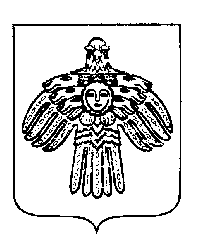 «ПЕЧОРА»  МУНИЦИПАЛЬНÖЙ  РАЙОНСАВИДЗÖДАН-АРТАЛАН КОМИССИЯПРИКАЗПРИКАЗПРИКАЗПРИКАЗ«18» сентября  2018 г.г. Печора,  Республика Коми О внесении изменений в План работы Контрольно-счетной комиссии МР «Печора» на 2018 год, утвержденный приказом председателя от 25.12.2017 № 42/О«18» сентября  2018 г.г. Печора,  Республика Коми О внесении изменений в План работы Контрольно-счетной комиссии МР «Печора» на 2018 год, утвержденный приказом председателя от 25.12.2017 № 42/О         № 35/ОРаздел 2. Экспертно-аналитические мероприятияРаздел 2. Экспертно-аналитические мероприятияРаздел 2. Экспертно-аналитические мероприятияРаздел 2. Экспертно-аналитические мероприятия№ п/пТема мероприятияСрок исполненияПримечания1.Проведение экспертно-аналитических мероприятий и подготовка заключений по проектам решений Совета МР «Печора» и о внесении изменений в решения Совета МР «Печора» о бюджете МР «Печора»в течение годапо мере поступления проектовСтатья 8 Положения Статья 157 БК РФ2.Контроль за устранением нарушений и замечаний, установленных по результатам проведенных контрольных и экспертно-аналитических мероприятийв течение годаСтатьи 8 и 17 Положения3.Внешняя проверка годовой бюджетной отчетности за 2017 год главных администраторов бюджетных средств (в соответствии с требованиями Бюджетного кодекса Российской Федерации)март – апрельСтатья 8 ПоложенияСт.264.4 БК РФ4.Внешняя проверка годового отчета об исполнении бюджета муниципального района «Печора» за 2017 годмарт – апрельСтатья 8 ПоложенияСт.264.4 БК РФ5.Внешняя проверка годового отчета об исполнении бюджета муниципального образования городского поселения «Печора» за 2017 годмарт – апрельСтатья 8 ПоложенияСт.264.4 БК РФ6.Внешняя проверка годового отчета об исполнении бюджета муниципального образования городского поселения «Путеец» за 2017 годмарт – апрельСтатья 8 ПоложенияСт.264.4 БК РФ7.Внешняя проверка годового отчета об исполнении бюджета муниципального образования городского поселения «Кожва» за 2017 годмарт – апрельСтатья 8 ПоложенияСт.264.4 БК РФ8.Внешняя проверка годового отчета об исполнении бюджета сельского поселения «Каджером» за 2017 годмарт – апрельСтатья 8 ПоложенияСт.264.4 БК РФ9.Внешняя проверка годового отчета об исполнении бюджета муниципального образования сельского поселения «Озерный» за 2017 годмарт – апрельСтатья 8 ПоложенияСт.264.4 БК РФ10.Внешняя проверка годового отчета об исполнении бюджета муниципального образования сельского поселения «Приуральское» за 2017 годмарт – апрельСтатья 8 ПоложенияСт.264.4 БК РФ11.Внешняя проверка годового отчета об исполнении бюджета муниципального образования сельского поселения «Чикшино» за 2017 годмарт – апрельСтатья 8 ПоложенияСт.264.4 БК РФ12.Проведение экспертизы проекта бюджета муниципального образования муниципального района «Печора»ноябрь-декабрьСтатья 8 ПоложенияСт.157 БК РФ13.Проведение экспертизы проекта бюджета муниципального образования городского поселения «Печора»ноябрь-декабрьСтатья 8 ПоложенияСт.157 БК РФ14.Проведение экспертизы проекта бюджета муниципального образования городского поселения «Путеец»ноябрь-декабрьСтатья 8 ПоложенияСт.157 БК РФ15.Проведение экспертизы проекта бюджета муниципального образования городского поселения «Кожва»ноябрь-декабрьСтатья 8 ПоложенияСт.157 БК РФ16.Проведение экспертизы проекта бюджета муниципального образования сельского поселения «Каджером»ноябрь-декабрьСтатья 8 ПоложенияСт.157 БК РФ17.Проведение экспертизы проекта бюджета муниципального образования сельского поселения «Озерный»ноябрь-декабрьСтатья 8 ПоложенияСт.157 БК РФ18.Проведение экспертизы проекта бюджета муниципального образования сельского поселения «Приуральское»ноябрь-декабрьСтатья 8 ПоложенияСт.157 БК РФ19.Проведение экспертизы проекта бюджета муниципального образования сельского поселения «Чикшино»ноябрь-декабрьСтатья 8 ПоложенияСт.157 БК РФ20.Проведение мониторинга 2 этапа в рамках реализации республиканской и муниципальной адресной программы «Переселение граждан из аварийного жилищного фонда» на 2013-2017 годыежемесячно(1 квартал)    Статья 8 Положения21Аудит и контроль в сфере закупок по заключенным муниципальным контрактам и договорам в рамках исполнения требований статей 98 и 99 Федерального закона № 44-ФЗ:Администрация МР «Печора»;МКУ «Управление капитального строительства»;Управление образования МР «Печора».в течение годаСтатья 8 Положения Статьи 98 и99Закона № 44-ФЗ22.Проведение финансово-экономической экспертизы муниципальных программ, реализуемых за счет средств бюджета МО МР «Печора» и проектов муниципальных правовых актовв течение годаСтатья 8 ПоложенияСтатья 157 БК РФ23.Анализ  бюджетного процесса и подготовка предложений, направленных на его совершенствованиев течение годаСтатья 8 ПоложенияСтатья 157 БК РФ24.Разработка и утверждение  стандартов внешнего муниципального финансового контроля и стандартов деятельности Комиссиив случае необходимостиСтатья 10 Положения